.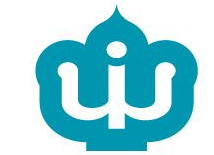 Australian Muslim Women’s Centre for Human RightsClient Services Intake workerJob DescriptionPosition Title: 			Intake workerLocation:		          		Fitzroy North 3068Salary:	Level 4 SCHADS Award 2010Tenure:				Full Time Fixed Term 1yr contract (subject to funding)Hours of employment:	38 hours per week Conditions of employment:	In accordance with SCHADS Award 2010ORGANISATION INFORMATONThe Australian Muslim Women’s Centre for Human Rights (AMWCHR) is an organisation of Muslim women working to advance the rights and status of Muslim women in Australia.  We are a non-religious organisation reflecting the sectarian, cultural and linguistic diversity within the Muslim community.We work for the rights of women by:Empowering women’s self-determinationBringing a human rights approach to bear on issues of inequality and disadvantageWorking with individuals, the community, and government to advocate for equality within the Australian context.We aim to inspire positive action by others and aspire to continuously enhance the quality, impact and effectiveness of our work.The AMWCHR community portfolio works with individuals, groups and service providers in the following areas:Case work, referrals, secondary consultation and outreachAdvocacyCommunity-based programs and service delivery Capacity building Leadership developmentPolicy developmentPartnership projectsThe AMWCHR corporate portfolio undertakes:ResearchTraining development and deliveryPublicationsConsultancy servicesPOSITION SUMMARYIntake is the face/voice of casework support services and will set the tone for our clients experience. The intake worker will be qualified and experienced in conducting needs and risk assessments of callers to AMWCHR, including assessing eligibility for various streams of service. The Intake worker will be experienced in MARAM risk assessment, safety planning, provision of information, referral and support as well as providing interim support that will include crisis management and short term case management.The Intake worker must be confident engaging with Muslim women with diverse needs, languages and complexities to their personal situation, this includes those experiencing family violence in all its complex forms, systemic barriers to service access, settlement issues and visa vulnerabilities. The intake worker will be comfortable building repour over the phone with clients, engaging interpreters, deescalating client distress through mental health first aid, basic counselling skills and crisis management experience.This role requires high level knowledge around human rights and issues relevant to Muslim women in an Australian context.  The ability to successfully manage a range of complexities and competing demands are essential to this role. Regular supervision is provided by the team leader to ensure reflection, client centred and strengths-based practice remain central to the work of intake and interim support.REPORTING	Reports to:	Client Services Manager and Team LeaderManages:	N/AKey liaison:	Team leader, Casework Team, Admin TeamExternal Liaison:	Community members, government agencies, service providers from settlement , community and family violence sectorsKEY RESPONSIBILITIESConduct and manage intake services, including needs and risk assessments, eligibility assessments, safety planning, interim/ short-term casework support, crisis management, advocacy, support and referrals for Muslim women.All interactions are respectful and have a high level of interpersonal skill that can be expressed over the phone, creating safe and engaging spaces for women that contact the service.Confidently identify issues of violence, control and abuse, some of which many be specific to cultural and migrant experience. Conducting MARAM risk assessments and safety planning for women who are at risk of family violence.Confidently identify, assess and respond to issues of mental health and suicidality.Advocate and coordinate with relevant services to seek support for clients in crisis - including refuge/housing, income security, financial/material aid, access to education and childcare for children, migration support, legal support, health and mental health referrals and support people with issues of social isolation.Support and contribute to the development, implementation and evaluation of intake processes and quality of service.Work with a strengths-based/ trauma-informed / client-centred approach, aware of barriers to help seeking for women from migrant background and marginalized communities that may also have additional barriers such as disability, substance abuse, experiences of racism and discrimination, fear of community stigma and exclusion.Provide secondary consultation to service providers as appropriate.Work reflectively and feed into broader casework and organizational planning, research and development.Strong written work, ability to maintain and contribute to data collection, case notes and various stakeholder databases.Model AMWCHR’s values and associated behaviors within the centre and across external liaisons.KEY SELECTION CRITERIAThe recruiting panel will need to feel confident that the successful candidate will understand AMWCHR values, integrate these values into their work and demonstrate behaviours that reflect these values.Highly DesirableAbility to work successfully in a changing environment, accept new challenges and continually strive for improvement.Ability to speak a language other than English relevant to Muslim women. Significant experience working with migrant women on issues of Family Violence. In-depth understanding of migration and settlement issues.Understanding of Muslim culture and political representations of Muslim women.Knowledge of women’s support agencies and systems across Victoria.Knowledge of client data and management information systems.Understanding of the following theories and frameworks: intersectionality, family systems, community capacity building and development, reflective practice.Mandatory Key Selection Criteria: (applicants are required to respond to this KSC)Significant experience in intake and short term case management relevant to family violence and settlement services.Demonstrated experience in working with Muslim women, their families and communities.Qualifications in casework, social work, community services, mental health Demonstrated ability to conduct MARAM risk assessments on SHIP database.Demonstrated ability to refer to SAFE STEPS, to complete in-depth referrals and applications to services and aid providers.Demonstrated ability to manage crisis.Demonstrated working knowledge of specialist women’s / settlement / family violence services.Excellent problem-solving skills demonstrating resourcefulness and value-adding skills.Well-developed communication skills, including written and verbal presentation skills, diplomatic and effective liaison and interpersonal skills.Ability to provide detailed reports on outcomes and collect statistics for program evaluation.Demonstrated ability to work as part of a team and contribute across the organisation.Excellent time management skills and the ability to work independently.Current Drivers Licence and Working with Children Check and police checksAMWCHR is committed to child safety. The successful applicant will be subject to a satisfactory Police Check and be required to obtain a valid Working with Children Check. AMWCHR offers flexible working arrangements and salary packaging.